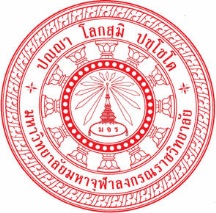 โครงการบรรพชาสามเณรภาคฤดูร้อนระหว่างวันที่  ๖  -  ๒๐ เมษายน  พ.ศ.  ๒๕๕๗ ณ มหาวิทยาลัยมหาจุฬาลงกรณราชวิทยาลัย  อำเภอวังน้อย  จังหวัดพระนครศรีอยุธยา******************	มหาวิทยาลัยมหาจุฬาลงกรณราชวิทยาลัย เป็นสถาบันที่มีพันธกิจในการบริการวิชาการด้านพระพุทธศาสนาแก่สังคม โดยมีสำนักพระพุทธศาสนาและบริการสังคมเป็นหน่วยงานที่ดำเนินงานด้านนี้ เพื่อให้พุทธธรมได้ก่อเกิดประโยชน์ต่อชีวิตของบุคคล สังคม ประเทศชาติตลอดจนสังคมโลก ในการนี้ สำนักส่งเสริมพระพุทธศาสนาและบริการสังคม ได้ตระหนักว่า เยาวชนในวันนี้ จะเติบโตขึ้นมาสืบทอดอายุพระพุทธศาสนา รักษาประเทศชาติ หากได้มีการปลูกฝัง สนับสนุนให้เยาวชนได้ศึกษาปฏิบัติธรรม จนได้รับผลดีต่อชีวิต มีศรัทธา และมีพระรัตนตรัยเป็นที่พึ่งแล้ว เขาเหล่านั้นจะได้เป็นพุทธเยาวชนที่มีคุณภาพ และพร้อมที่จะอุทิศตนเพื่อสืบทอดพระพุทธศาสนาในอนาคตได้อย่างดียิ่ง	ดังนั้น  มหาวิทยาลัยมหาจุฬาลงกรณราชวิทยาลัย  จึงได้จัดบรรพชาสามเณรภาคฤดูร้อน  เพื่อถวายเป็นพุทธบูชา  จึงขอเชิญชวนส่งบุตรหลานเข้ารับการบรรพชาอบรมโดยพร้อมเพรียงกัน
ติดต่อสอบถาม  -  พระมหาโชว์ ทสฺสนีโย ดร. โทร. ๐๓๕-๒๔๘-๐๐๐ ต่อ๘๐๕๐,๘๘๑๕   ผอ.สำนักส่งเสริมพระพุทธศาสนาและบริการสังคม มจร.-  พระภานุรักษ์ สิริจนฺโท โทร.  ๐๘๗-๕๔๓-๒๔๘๑     -  นายปัญญาพงษ์  โทร. ๐๘๔-๖๕๑-๔๔๖๒   
ดาวน์โหลดใบสมัครและระเบียบการได้ที่  www.kaiwaisai.com  (ค่ายวัยใส) กรอกใบสมัครแล้วส่งมาที่ charnb008@gmail.com
 หรือมาสมัครด้วยตัวเองได้ที่สำนักงานฝ่ายบริการฝึกอบรม  ส่วนธรรมนิเทศ  มจร.วังน้อย  อาคารหอฉัน  ชั้น  ๓กิจกรรมวันสงกรานต์วันเสาร์ที่  ๑๓  เมษายน  พ.ศ.  ๒๕๕๗	เวลา  ๐๗.๓๐  น. ทำบุญตักบาตร/ฉันภัตตาหารเช้า	เวลา ๐๙.๐๐  น.พิธีเจริญพระพุทธมนต์/ถวาย 
                             ภัตตาหารเพลพระภิกษุและสามเณร	เวลา  ๑๓.๐๐  น. กิจกรรมประเพณีสงกรานต์ปฏิบัติธรรมนอกสถานที่วันอาทิตย์ที่  ๑๕ – ๑๗  เมษายน  พ.ศ.  ๒๕๕๗สอบวัดผล วันศุกร์ที่  ๑๘  เมษายน  พ.ศ.  ๒๕๕๗พิธีปิดและลาสิกขาวันอาทิตย์ที่  ๒๐  เมษายน  พ.ศ.  ๒๕๕๗       เวลา  ๑๓.๐๐  น. พิธีขอขมาพระอาจารย์/พิธีลาสิกขา	รับสมัคร วันศุกร์ที่  ๑๕  มีนาคม  -  ๓  เมษายน  ๒๕๕๗ 	เวลา  ๐๙.๐๐ น.- ๑๖.๐๐ เปิดรับสมัคร ณ หอฉันชั้น ๓อบรมก่อนเตรียมความพร้อม วันพุธที่  ๔ – ๖  เมษายน  พ.ศ.  ๒๕๕๗วันที่ ๔ มีนาคม ๒๕๕๗ เวลา  ๐๙.๐๐  น. เป็นต้นไปมอบตัวเยาวชนเพื่ออบรมเตรียมความพร้อมก่อนบรรพชาสามเณร                   พิธีบรรพชาและพิธีเปิด วันอาทิตย์ที่  ๗  เมษายน  พ.ศ.  ๒๕๕๗  	เวลา  ๐๙.๐๐  น.  ทำพิธีปลงผมนาค	เวลา  ๑๑.๓๐  น.  ร่วมรับประทานอาหารกลางวัน	เวลา  ๑๔.๐๐น.พีธีบรรพชาสามเณร/เปิดโครงการบรรพชาสามเณรภาคฤดูร้อน โดย พระพรหมบัณฑิต อธิการบดี